О внесении изменений в состав Совета профилактики при Эльбарусовском сельском поселенииВ целях усиления работы с населением по пропаганде здорового образа жизни, по профилактике правонарушений и охране общественного порядка на территории сельского поселения                                    п о с т а н о в л я ю:Под руководством главы Эльбарусовского сельского поселения внести изменения в состав Совета профилактики и утвердить в следующем составе:1. Кольцова Рена Аврамовна – глава Эльбарусовского сельского поселения, председатель; 2. Васильева Ирина Альбертовна – ведущий специалист-эксперт администрации Эльбарусовского сельского поселения, секретарь; 3. Геронтьева Надежда Григорьевна – специалист-эксперт администрации Эльбарусовского сельского поселения;4. Осокина Татьяна Георгиевна - участковый инспектор полиции;5. Ашуркина Светлана Михайловна – заведующая Эльбарусовского ЦСДК; 6. Куракова Венера Геннадьевна – библиотекарь Эльбарусовской сельской библиотеки;7. Ионова Альбина Александровна - социальный педагог МБОУ «Эльбарусовская СОШ»;8. Гаврилов Аркадий Михайлович – Председатель Собрания депутатов Эльбарусовского сельского поселения; 9.  Смирнов Валерий Дмитриевич (Отец Валерий) - настоятель церкви Михаила Архангела в с.Тогаево Мариинско-Посадского района Чувашской Республики (по согласованию);10. Петров Геннадий Семенович - депутат Мариинско-Посадского районного Собрания депутатов (по согласованию);11. Кузнецова Ирина Витальевна – фельдшер Эльбарусовского ФАП (по согласованию);12. Бакин Михаил Юрьевич – депутат Собрания депутатов Эльбарусовского сельского поселения (по согласованию);13. Ярусова Нина Васильевна – депутат Собрания депутатов Эльбарусовского сельского поселения (по согласованию);Глава Эльбарусовского сельского поселения 				Р.А.КольцоваЧĂВАШ РЕСПУБЛИКИСĔНТĔРВĂРРИ РАЙОНĚ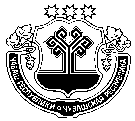 ЧУВАШСКАЯ РЕСПУБЛИКА МАРИИНСКО-ПОСАДСКИЙ РАЙОН ХУРАКАССИ  ПОСЕЛЕНИЙĚНЯЛ ХУТЛĂХĚ ЙЫШĂНУ2022 ҫ. кӑрлачӑн 24, 3 №Хуракасси ялěАДМИНИСТРАЦИЯЭЛЬБАРУСОВСКОГО СЕЛЬСКОГО ПОСЕЛЕНИЯ ПОСТАНОВЛЕНИЕ 24 января 2022 г., № 3деревня Эльбарусово